Санаторий имени «Абельмана»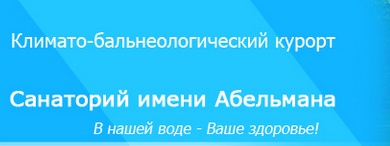 Добро пожаловать в здравницу под Ковровом!Санаторий расположен в лесном массиве, на территории санатория имеются три маршрута для терренкура, различной протяженности по нагрузке для больных ССС, перенесших ишемический инсульт. Открытая спортивная площадка S~1800 кв.м, на которой расчерчены площадки для игры в баскетбол, волейбол, бадминтон, большой теннис, мини футбол. Имеется зимний спортивный зал S~100 кв. м. оборудованный тренажерами, теннисными столами, столами для настольных игр. Имеется большая танцевальная площадка, которая также используется для спортивных мероприятий. В кафе санатория оборудована площадка для игры в мини-гольф.В санатории им. Абельмана уже много лет осуществляется: лечение органов движения, непосредственно в санатории лечение суставов, лечение периферической нервной системы, лечение гинекологических заболеванийлечение урологических заболеваний, лечение кардиологических заболеваний, лечение и профилактика: сердечно сосудистые заболевания в санатории, лечение в спелиокамере из натуральных калийно-магниевых солей, В Скипидарные ванны.В санатории «Абельмана» Два лечебных корпуса, два спальных корпуса, корпус пищеблока и развлекательного центра, административный корпус, часовня (каждый день с 8-00 до 12-00, в праздничные дни проводится служба)кафе-бар (пн-пт с 17-00 до 23-00 вс - выходной), бар минеральной воды и натуральных соков (ежедневно с 8-00 до 18-00), магазин (продовольственные и промышленные товары) (ежедневно с 8-00 до 18-00), прокат (ежедневно с 10-00 до 22-00), аптека (пн-пт с 14-00 до 16-00), междугородняя и таксофонная связь (круглосуточно), почтовое отделение (вт, чт, сб с 8-00 до 16-00), банкомат, Корпус для проживания соединен с лечебным корпусом теплым переходомСТОИМОСТЬ ПРОГРАММ с 09.01.2018 по 30.06.2018 г.Стоимость программы включает:*Проживание*  4-разовое питание по системе заказного меню в соответствии с рекомендованной диетой,* Лечение по программе, назначенное лечащим врачом* Пользование спортивными площадками, в летнее время - открытой спортивной и танцевальной площадками.* Досуговые мероприятия по программе санаторияСтоимость программы для второго человека с проживанием в номерах 1мест"Стандарт+" и "Полулюкс" снижается на 30%.Прейскурант  на санаторно-курортные услуги санатория СЛПУ "Санаторий имю Абельмана" 09.01.2018 по 30.06.2018г.            Заселение в номер в 9:00, выезд в 8:00* Продолжительность санаторно-курортной путевки от 7 дней, оптимально 14-21 день.* Дети на лечение принимаются с 5-ми лет. Скидка для детей от 5 до 14 лет - 15% на основное место. До 5-ти лет дети принимаются без лечения, бесплатно, без предоставления отдельного места и питания ТОЛЬКО по согласованию с администрацией. Санаторий предоставляет детские кроватки по запросу бесплатно.* Взрослых дополнительных мест нет.* Деткое дополнительное место (раскладушка) предоставляется за дополнительную плату (на период с 01.07.2017 до 28.12.2017 = 1430 руб.) В данную сумму входят размещение, питание и лечение.* В случае раннего приезда, необходимо заранее согласовывать ранний заезд, он возможен при наличии свободного номера. Оплата почасовая.* Доплата за второго человека в одноместном номере "СТАНДАРТ+" и одноместном однокомнатном «Полулюксе» составит – 1900 рублей/койко-деньЦена включает:*Проживание*4-разовое питание по системе заказного меню в соответствии с рекомендованной диетой,*Лечение , назначенное лечащим врачом*Пользование спортивными площадками, в летнее время - открытой спортивной и танцевальной площадками.*Досуговые мероприятия по программе санатория